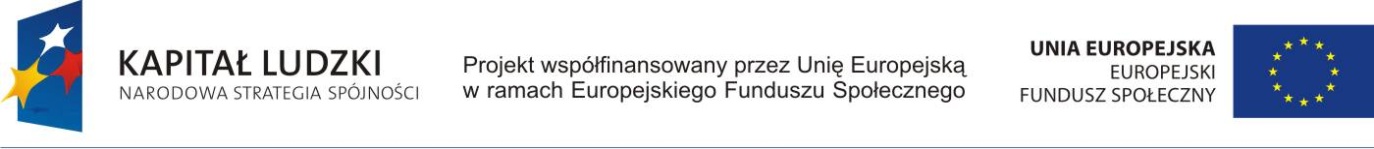 									                zał. nr 3FORMULARZ   OFERTOWY Dane dotyczące wykonawcyNazwa:				……………………Siedziba:				……………………	Adres poczty elektronicznej: 		……………………Strona internetowa:			……………………Numer telefonu:	 		……………………Numer faksu:				……………………Numer REGON:			……………………		Numer NIP:				……………………	Dane dotyczące zamawiającegoGmina Dubiecko  Ul. Przemyska 10  37-750 DubieckoZobowiązania wykonawcyNawiązując do zapytania ofertowego:  „Dostawa pomocy edukacyjnych na potrzeby realizacji projektu „Technologie cyfrowe jako systemowe narzędzie wspomagające realizację programów rozwojowych oraz podnoszące jakość i atrakcyjność oferty edukacyjnej szkół Podkarpacia” ze środków Unii Europejskiej w ramach Europejskiego Funduszu Społecznego w ramach Programu Operacyjnego Kapitał Ludzki”- oferujemy wykonanie zamówienia  za cenę:Cena ofertyCzęść ........Cena ofertowa netto	zł(Słownie:		)Stawka pod. VAT	%, wartość pod. VAT	złCena ofertowa brutto	zł(Słownie:		)Część .........Cena ofertowa netto	zł(Słownie:		)Stawka pod. VAT	%, wartość pod. VAT	złCena ofertowa brutto	zł(Słownie:		)Oświadczam, że :Wykonam zamówienie  w terminie do dnia:………………..	Termin płatności: ……………..dni										19.12.2014 r.										Data i podpis